PROFESSIONAL GROWTH PLAN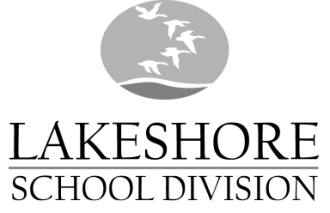 Teacher Name: Krista Byers   School: Ashern Central SchoolSubjects/Grade Level: Grades 10-12 ELA, Transactional Focus, Comprehensive Focus, 10F ICTLength of Plan:    1 year	□ 2 Year	□ 3 yearStaff Signature:							 Date:				Administrator’s Signature:						 Date:				Starting Date of Plan:						Goals: Your goals should be linked to at least one of the four domains.3D – I am going to learn more about different ways of providing immediate, effective feedback to studentsIndicators of Progress:I will have a collection of ideas about student feedback (professional literature, informal literature, blog posts, pins (on Pinterest), and retweets/favourites on Twitter.Describe how this will improve/impact on Student Learning.  Students will become leaders in their own learning, knowing where extra handouts are (both online and in the class). Students will know when/where they will be meeting with me. I will understand feedback better (what kinds of feedback are appropriate, as well as the language to use with students). Methods/Strategies for ImplementationStart a new board for classroom organization and parent/student contacts on Pinterest, start actively reading tweets about parent/student meetings, start following classroom organization blogs (elementary, middle, and senior high teachers). I will practice immediate and effective feedback while having access to the iPads through the Brandon University VOICES project – I will research and practice feedback online and through technology.Resources/Supports NeedediPads from the VOICES projectDivision issued laptops